下载“天府市民云”app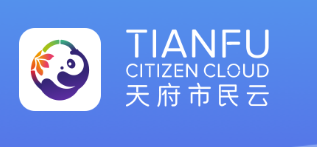 点击进APP，点“更多”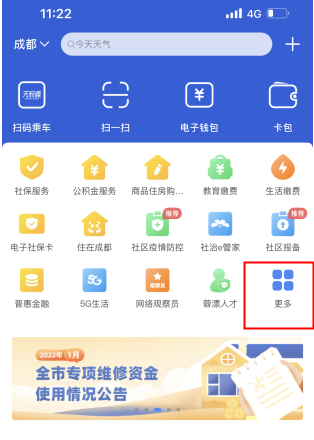 3.点击“电子社保卡”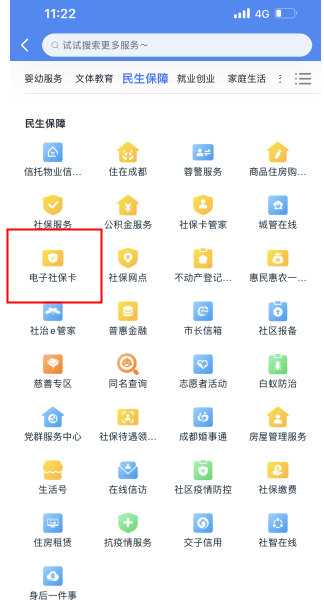 4.点击“个人参保证明”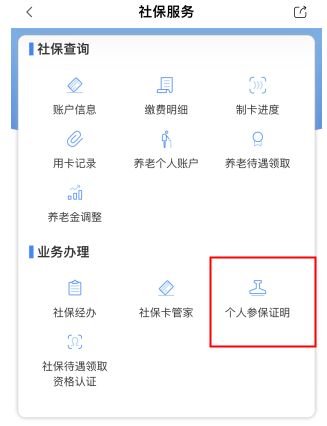 点“保存图片”，即可打印出来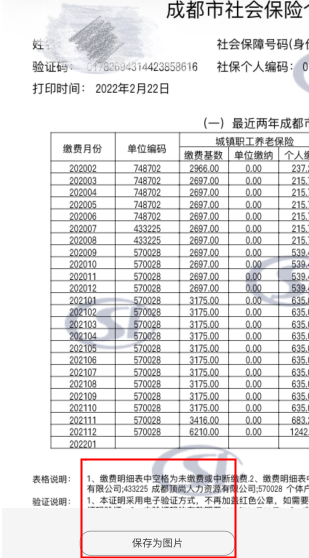 